SECTION 1: PRINCIPAL RESPONSIBILITY  SECTION 2: ESSENTIAL CAPABILITIES & EXPERIENCE (For selection purposes)SECTION 3: ACTIVITIES & BEHAVIOURSBEHAVIOURSLEADERSHIPNegotiation and influencing B Uses logic and reason to influence others. Persuades people by using powerful arguments. Identifies clear aims in negotiations and achieves satisfactory outcomes.Openness to change: B Supports, promotes and puts into practice change. Introduces new ways of doing things and encourages others to accept them. Overcomes barriers to changeWORKING WITH OTHERSRespect for race and diversity A. Understands other people’s views and takes them into account. Is tactful and diplomatic when dealing with people, treating them with dignity and respect at all times. Understands and is sensitive to social, cultural and racial differencesTeamworking B Sets up teams or working groups, and involves them in achieving goals. Develops good relationships and co-operation within the team, and removes barriers. Supports team members when necessary.Community and customer focus – B Sees things from the customer’s point of view and encourages others to do the same. Builds a good understanding and relationship with the community that is served.Effective communication A Explains complex issues, making them easy to understand. Makes sure that important messages are being communicated and understood throughout the organisationACHIEVING RESULTSPlanning and organising B Plans activities thoroughly for self and others. Builds milestones into plans, monitors progress and adjusts them as necessary in response to any changes. Provides clear direction and makes sure that staff know what is expected of them.Problem solving – B Gathers information from a range of sources to understand situations, making sure it is reliable and accurate. Analyses information to identify important issues and problems. Identifies risks and considers alternative courses of action to make good decisions.Personal responsibility A Readily accepts responsibility for self and others. Takes responsibility for managing situations and problems. Leads by example, showing a commitment and a determination to succeed. Continues to learn and develop.ROLE PROFILESENIOR CATEGORY BUYER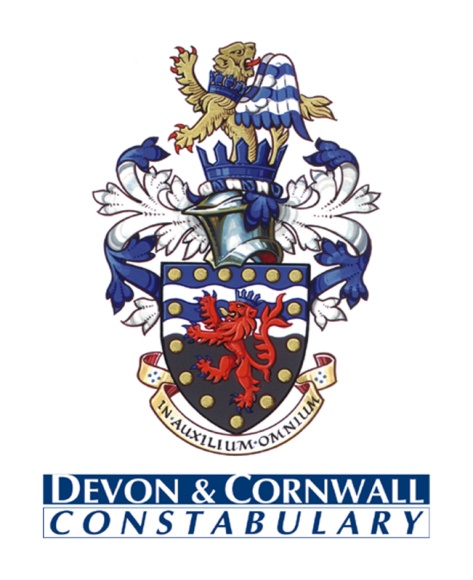 Principal ResponsibilityPrincipal ResponsibilityTo lead on the South West Police Procurement Department (SWPPD) approach to managing and delivering successful regional procurement in identified key sub-categories, including the complex / high value ICT category. These procurements will involve the full engagement of key stakeholders (including operational and technical experts in each of the forces) and building effective and productive relationships with specific suppliers, as well as leading a procurement team.  The role will focus on four key areas of activity: SWPPD Development and ManagementActively engage regional and national groups for specific categories of spendManage one or more Category BuyersDevelop individuals and teams to enhance performanceCategory StrategyUnderstand key supply market drivers, market conditions and trends for their category areasUnderstand how to access supplier data and information. Understand the analysis process and how to apply it to new situationsUnderstand available internal and external data, complete spend analysis and provide insightUnderstand potential changes to the future requirements for their category areasSupport the process to generate robust category strategies with the correct level of analytical rigour Engage with the senior stakeholder community and help gain buy-in for recommendationsEnsure the strategy delivers ‘best value’ based on a combination of quality of product, service and cost, and that the strategic sourcing process is applied consistently and appropriatelyAchieve Procurement savingsCategory SourcingLead on complex and high value / high risk procurementsSelect appropriate procurement route and assessment criteriaQuality assure advertisements for the letting of contracts, particularly for publication in the Official Journal of the European UnionQuality assure tender documentsDevelop user specifications with key stakeholdersEnsure that all procurement contracts and awards comply with standing orders and financial regulations, central government directives, and all relevant national and European legislationManage the implementation of multiple new contracts across the regionUtilise e-procurement toolsCategory ManagementDevelop and implement appropriate tools and criteria to objectively measure supplier performance in terms of cost, risk, stakeholder satisfaction, supplier performance and continuous improvementManage and develop operational relationships with key suppliers to maximise value to the businessTo lead on the South West Police Procurement Department (SWPPD) approach to managing and delivering successful regional procurement in identified key sub-categories, including the complex / high value ICT category. These procurements will involve the full engagement of key stakeholders (including operational and technical experts in each of the forces) and building effective and productive relationships with specific suppliers, as well as leading a procurement team.  The role will focus on four key areas of activity: SWPPD Development and ManagementActively engage regional and national groups for specific categories of spendManage one or more Category BuyersDevelop individuals and teams to enhance performanceCategory StrategyUnderstand key supply market drivers, market conditions and trends for their category areasUnderstand how to access supplier data and information. Understand the analysis process and how to apply it to new situationsUnderstand available internal and external data, complete spend analysis and provide insightUnderstand potential changes to the future requirements for their category areasSupport the process to generate robust category strategies with the correct level of analytical rigour Engage with the senior stakeholder community and help gain buy-in for recommendationsEnsure the strategy delivers ‘best value’ based on a combination of quality of product, service and cost, and that the strategic sourcing process is applied consistently and appropriatelyAchieve Procurement savingsCategory SourcingLead on complex and high value / high risk procurementsSelect appropriate procurement route and assessment criteriaQuality assure advertisements for the letting of contracts, particularly for publication in the Official Journal of the European UnionQuality assure tender documentsDevelop user specifications with key stakeholdersEnsure that all procurement contracts and awards comply with standing orders and financial regulations, central government directives, and all relevant national and European legislationManage the implementation of multiple new contracts across the regionUtilise e-procurement toolsCategory ManagementDevelop and implement appropriate tools and criteria to objectively measure supplier performance in terms of cost, risk, stakeholder satisfaction, supplier performance and continuous improvementManage and develop operational relationships with key suppliers to maximise value to the businessTo lead on the South West Police Procurement Department (SWPPD) approach to managing and delivering successful regional procurement in identified key sub-categories, including the complex / high value ICT category. These procurements will involve the full engagement of key stakeholders (including operational and technical experts in each of the forces) and building effective and productive relationships with specific suppliers, as well as leading a procurement team.  The role will focus on four key areas of activity: SWPPD Development and ManagementActively engage regional and national groups for specific categories of spendManage one or more Category BuyersDevelop individuals and teams to enhance performanceCategory StrategyUnderstand key supply market drivers, market conditions and trends for their category areasUnderstand how to access supplier data and information. Understand the analysis process and how to apply it to new situationsUnderstand available internal and external data, complete spend analysis and provide insightUnderstand potential changes to the future requirements for their category areasSupport the process to generate robust category strategies with the correct level of analytical rigour Engage with the senior stakeholder community and help gain buy-in for recommendationsEnsure the strategy delivers ‘best value’ based on a combination of quality of product, service and cost, and that the strategic sourcing process is applied consistently and appropriatelyAchieve Procurement savingsCategory SourcingLead on complex and high value / high risk procurementsSelect appropriate procurement route and assessment criteriaQuality assure advertisements for the letting of contracts, particularly for publication in the Official Journal of the European UnionQuality assure tender documentsDevelop user specifications with key stakeholdersEnsure that all procurement contracts and awards comply with standing orders and financial regulations, central government directives, and all relevant national and European legislationManage the implementation of multiple new contracts across the regionUtilise e-procurement toolsCategory ManagementDevelop and implement appropriate tools and criteria to objectively measure supplier performance in terms of cost, risk, stakeholder satisfaction, supplier performance and continuous improvementManage and develop operational relationships with key suppliers to maximise value to the businessTo lead on the South West Police Procurement Department (SWPPD) approach to managing and delivering successful regional procurement in identified key sub-categories, including the complex / high value ICT category. These procurements will involve the full engagement of key stakeholders (including operational and technical experts in each of the forces) and building effective and productive relationships with specific suppliers, as well as leading a procurement team.  The role will focus on four key areas of activity: SWPPD Development and ManagementActively engage regional and national groups for specific categories of spendManage one or more Category BuyersDevelop individuals and teams to enhance performanceCategory StrategyUnderstand key supply market drivers, market conditions and trends for their category areasUnderstand how to access supplier data and information. Understand the analysis process and how to apply it to new situationsUnderstand available internal and external data, complete spend analysis and provide insightUnderstand potential changes to the future requirements for their category areasSupport the process to generate robust category strategies with the correct level of analytical rigour Engage with the senior stakeholder community and help gain buy-in for recommendationsEnsure the strategy delivers ‘best value’ based on a combination of quality of product, service and cost, and that the strategic sourcing process is applied consistently and appropriatelyAchieve Procurement savingsCategory SourcingLead on complex and high value / high risk procurementsSelect appropriate procurement route and assessment criteriaQuality assure advertisements for the letting of contracts, particularly for publication in the Official Journal of the European UnionQuality assure tender documentsDevelop user specifications with key stakeholdersEnsure that all procurement contracts and awards comply with standing orders and financial regulations, central government directives, and all relevant national and European legislationManage the implementation of multiple new contracts across the regionUtilise e-procurement toolsCategory ManagementDevelop and implement appropriate tools and criteria to objectively measure supplier performance in terms of cost, risk, stakeholder satisfaction, supplier performance and continuous improvementManage and develop operational relationships with key suppliers to maximise value to the businessTo lead on the South West Police Procurement Department (SWPPD) approach to managing and delivering successful regional procurement in identified key sub-categories, including the complex / high value ICT category. These procurements will involve the full engagement of key stakeholders (including operational and technical experts in each of the forces) and building effective and productive relationships with specific suppliers, as well as leading a procurement team.  The role will focus on four key areas of activity: SWPPD Development and ManagementActively engage regional and national groups for specific categories of spendManage one or more Category BuyersDevelop individuals and teams to enhance performanceCategory StrategyUnderstand key supply market drivers, market conditions and trends for their category areasUnderstand how to access supplier data and information. Understand the analysis process and how to apply it to new situationsUnderstand available internal and external data, complete spend analysis and provide insightUnderstand potential changes to the future requirements for their category areasSupport the process to generate robust category strategies with the correct level of analytical rigour Engage with the senior stakeholder community and help gain buy-in for recommendationsEnsure the strategy delivers ‘best value’ based on a combination of quality of product, service and cost, and that the strategic sourcing process is applied consistently and appropriatelyAchieve Procurement savingsCategory SourcingLead on complex and high value / high risk procurementsSelect appropriate procurement route and assessment criteriaQuality assure advertisements for the letting of contracts, particularly for publication in the Official Journal of the European UnionQuality assure tender documentsDevelop user specifications with key stakeholdersEnsure that all procurement contracts and awards comply with standing orders and financial regulations, central government directives, and all relevant national and European legislationManage the implementation of multiple new contracts across the regionUtilise e-procurement toolsCategory ManagementDevelop and implement appropriate tools and criteria to objectively measure supplier performance in terms of cost, risk, stakeholder satisfaction, supplier performance and continuous improvementManage and develop operational relationships with key suppliers to maximise value to the businessTo lead on the South West Police Procurement Department (SWPPD) approach to managing and delivering successful regional procurement in identified key sub-categories, including the complex / high value ICT category. These procurements will involve the full engagement of key stakeholders (including operational and technical experts in each of the forces) and building effective and productive relationships with specific suppliers, as well as leading a procurement team.  The role will focus on four key areas of activity: SWPPD Development and ManagementActively engage regional and national groups for specific categories of spendManage one or more Category BuyersDevelop individuals and teams to enhance performanceCategory StrategyUnderstand key supply market drivers, market conditions and trends for their category areasUnderstand how to access supplier data and information. Understand the analysis process and how to apply it to new situationsUnderstand available internal and external data, complete spend analysis and provide insightUnderstand potential changes to the future requirements for their category areasSupport the process to generate robust category strategies with the correct level of analytical rigour Engage with the senior stakeholder community and help gain buy-in for recommendationsEnsure the strategy delivers ‘best value’ based on a combination of quality of product, service and cost, and that the strategic sourcing process is applied consistently and appropriatelyAchieve Procurement savingsCategory SourcingLead on complex and high value / high risk procurementsSelect appropriate procurement route and assessment criteriaQuality assure advertisements for the letting of contracts, particularly for publication in the Official Journal of the European UnionQuality assure tender documentsDevelop user specifications with key stakeholdersEnsure that all procurement contracts and awards comply with standing orders and financial regulations, central government directives, and all relevant national and European legislationManage the implementation of multiple new contracts across the regionUtilise e-procurement toolsCategory ManagementDevelop and implement appropriate tools and criteria to objectively measure supplier performance in terms of cost, risk, stakeholder satisfaction, supplier performance and continuous improvementManage and develop operational relationships with key suppliers to maximise value to the business Rank/grade8 8 LocationLocationVariousVetting ClearanceSCRole-Specific Training and CPD to be undertaken.Role-Specific Training and CPD to be undertaken.Role-Specific Training and CPD to be undertaken.Role-Specific Training and CPD to be undertaken.Appropriate procurement/finance systems (tbc)Ongoing procurement professional developmentAppropriate procurement/finance systems (tbc)Ongoing procurement professional developmentAppropriate procurement/finance systems (tbc)Ongoing procurement professional developmentAppropriate procurement/finance systems (tbc)Ongoing procurement professional developmentFormal Qualifications requiredGraduate Level CIPS qualification (MCIPS), a Business Qualification e.g. MBA, or significant commercial experience with a proven track record of success in a similar disciplineEssential experience and specialist skills and knowledgeProven capability in business requirements/supply market analysisProven procurement ability, ideally in category management with a sound knowledge of Public Procurement LawExcellent negotiating and influencing skills Demonstrably capable of effective stakeholder and supplier managementExperience of working in a multi-organisational partnership Financial / commercial awarenessDemonstrable literacy and numeracy skillsProven planning and organising skillsIT skillsAbility to work under pressure delivering a complex and demanding workloadAbility to work within strict timescales and deadlinesAbility to deliver results using own initiative, with minimal direct hands-on supervision Essential BehaviouralCompetenciesNegotiating and influencingOpenness to changeCommunity and customer focusTeam workingProblem solvingPersonal responsibilityRespect for race and diversityEffective communicationPlanning and organisingCore ResponsibilitiesActivities
The role holder should effectively deliver these key requirements:Finance and ResourcesContribute to the effective financial control of the business
Monitor the use of resources and provide financial information to enable the effective use of resources. Finance and ResourcesMaintain and monitor contract performance
Comply with specifications, conditions and objectives of contracts in line with local and Force objectives to ensure targets and contractual obligations are met.Finance and ResourcesNegotiate and implement contracts
Negotiate, agree and implement contracts, in line with recommended policy and procurement guidelines.Finance and ResourcesInvite tenders for work, goods and services
Select appropriate methods of tender. Invite tenders for work, goods and services in line with Force policy, guidelines and procedures.Finance and ResourcesAssess and select tenders for work, goods and services
Assess and select tenders for work, goods and services in line with Force policy, guidelines and procedures.Finance and ResourcesAccept successful tenders for work, goods and services
Formally accept successful tenders for work, goods and services in line with Force policy, guidelines and procedures.Managing the OrganisationImplement change plans
Ensure adequate communication of proposed changes, implement the change plan effectively, and encourage involvement of all individuals affected by the changes.Managing the OrganisationPrepare strategic position papers and briefings
Prepare position papers and briefings in response to questions from senior personnel and others in accordance with legislation and Force protocols.Managing the OrganisationProvide specialist advice and knowledge
Provide specialist advice and knowledge to colleagues, partners and other individuals and agencies to support the achievement of Force objectives and enable compliance with Force policy.Managing the OrganisationEvaluate information to support action
Evaluate and assess the value of information identifying relevant patterns and trends. Use the information to take appropriate action and achieve desired outcomes.Managing the OrganisationChair meetings
Ensure adequate preparation, actively lead the meeting and encourage the exchange of information to enable the objectives of the meeting to be achieved.Information Management and TechnologyDevelop user specifications
Identify user requirements and develop specifications for technical systems in co-operation with the customer and within Force restraints. Health, Safety and WelfareManage the welfare needs of individuals 
Recognise any problems that a member of staff may be experiencing, assist them in identifying the cause and agree a suitable way forward, acting at all times in accordance with organisational policy. Health, Safety and WelfareSupervise Health and Safety 
Ensure that all team members are aware of health and safety requirements, continually seek ways to improve the work environment and take effective action in response to breaches in health and safety requirements. Managing and Developing PeopleDevelop individuals and teams to enhance performance
Develop the knowledge and skills of both team and individuals to ensure the best possible results at work by identifying needs, planning their development and using a variety of activities to improve performance.Managing and Developing PeopleCoach and mentor staff
Provide advice, guidance, and feedback, to build confidence and improve effectiveness within existing roles and to acquire the knowledge and skills necessary for personal development. Managing and Developing PeopleSupervise the work of teams and individuals 
Supervises short and medium term objectives, develops plans, monitors work activities and regularly assesses the performance of teams and individuals to ensure that team objectives and performance indicators are achieved.Managing and Developing PeopleDelegate work to others
Give responsibility and authority to others for discrete pieces of work, agreeing with them the targets they need to achieve, advising and supporting them in what they do.Managing and Developing PeopleCarry out performance reviews
Complete a fair and objective review of individual performance, recognising personal achievements and identifying areas for future development.Managing and Developing PeoplePrepare and deliver presentations
Prepare and deliver information to diverse audiences ensuring that you use an appropriate communication style, operate equipment correctly and represent the values of the Service.Human ResourcesAddress disciplinary and unsatisfactory performance procedures 
Take prompt action to address performance that is below standard, carrying out organisational procedures fairly and in line with own level of authority.Personal ResponsibilityPromote equality, diversity and Human Rights in working practices
Promote equality, diversity and Human Rights in working practices by developing and maintaining positive working relationships, ensuring that colleagues are treated fairly and contributing to developing equality of opportunity in working practices.Personal ResponsibilityMaintain standards of professional practice
Ensure your behaviour complies with Force values and organise your own work effectively to meet the demands of your role. Identify, implement and monitor development activities to enhance your own performance.Personal ResponsibilityWork as part of a team
Work co-operatively with team members and colleagues, contributing positively and constructively to the achievement of team and Force objectives. Personal ResponsibilityMake best use of technology
Make best use of technology in support of your role, ensuring correct operation and compliance with Force and legal requirements.Personal ResponsibilityComplete administration procedures
Ensure that all matters relating to the process of information are carried out in a prompt, efficient manner and in accordance with legislation, policy and procedure.